COCINA EN CASAPalitos de hojaldre con mostaza y queso ParmesanoFuente: youtube y directoalpaladar.comUna elaboración fácil de preparar que se cuece en el horno en poco tiempo y cuyo resultado es muy sabroso. Los palitos hojaldre con mostaza y queso Parmesano son perfectos para la hora del aperitivo y gustan a todos.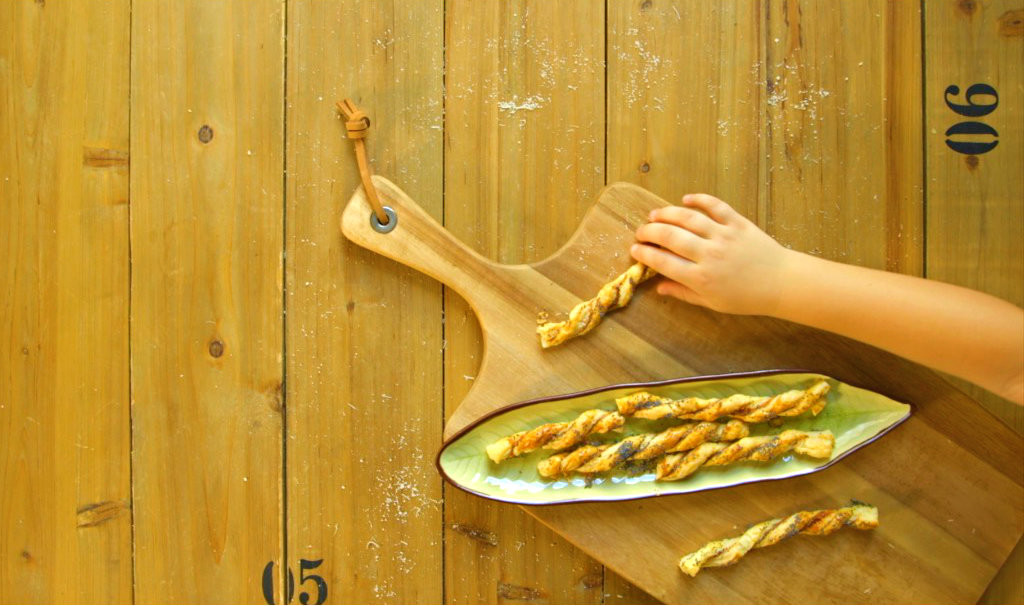 Ingredientes:1 Hojaldre lámina30 g Mostaza de Dijon50 g Queso Parmesano1 HuevoSemillas de amapola o sésamoPreparación:Cortamos la lámina de hojaldre en dos mitades. Sobre una de ellas extendemos la mostaza con ayuda de una brocha o el dorso de una cuchara. Espolvoreamos el queso Parmesano sobre la mostaza y colocamos la otra mitad de la lámina de hojaldre encima. Presionamos suavemente y recortamos los bordes para igualar.Cortamos en tiras de un centímetro de grosor aproximadamente y las retorcemos sobre sí mismas formando espirales. Las colocamos sobre una bandeja de horno forrada con papel sulfurizado, pincelamos con huevo batido y espolvoreamos con las semillas de amapola o sésamo. Cocemos en horno precalentado a 210ºC durante 10 minutos o hasta que estén doradas. Dejamos enfriar antes de servir.Vídeo: Elaboración receta